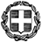 ΣΧΟΛΙΚΗ ΜΟΝΑΔΑ: ΤΗΛΕΦΩΝΟ: E-MAIL: ΔΙΕΥΘΥΝΣΗ:	ΟΔΟΣ, ΑΡΙΘΜΟΣ:ΠΟΛΗ, Τ.Κ.:ΤΙΤΛΟΣ ΠΡΟΓΡΑΜΜΑΤΟΣ ΚΠΕ ΚΑΣΤΡΙΟΥ: ΤΑΞΕΙΣ: ΗΜΕΡΟΜΗΝΙΑ ΕΠΙΣΚΕΨΗΣ:ΠΙΝΑΚΑΣ ΣΥΜΜΕΤΕΧΟΝΤΩΝ ΜΑΘΗΤΩΝΠΙΝΑΚΑΣ ΣΥΜΜΕΤΕΧΟΝΤΩΝ ΕΚΠΑΙΔΕΥΤΙΚΩΝΟ-Η ΔΙΕΥΘΥΝΤ……ΑΓΟΡΙΑΑΓΟΡΙΑΚΟΡΙΤΣΙΑΚΟΡΙΤΣΙΑΑ/ΑΑΡΙΘΜΟΣ ΜΗΤΡΩΟΥΑ/ΑΑΡΙΘΜΟΣ ΜΗΤΡΩΟΥΑ/ΑΟΝΟΜΑΤΕΠΩΝΥΜΟΕΙΔΙΚΟΤΗΤΑΗΛΙΚΙΑΗΛΙΚΙΑΗΛΙΚΙΑΤΗΛΕΦΩΝΟEMAILΑ/ΑΟΝΟΜΑΤΕΠΩΝΥΜΟΕΙΔΙΚΟΤΗΤΑ<2425-5455-64ΤΗΛΕΦΩΝΟEMAIL